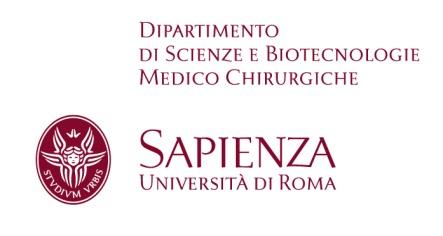 MODULO RICHIESTA MEZZO STRAORDINARIO (PROPRIO e/o NOLEGGIATO e/o TAXI)Il sottoscritto …………………………………………, in relazione alla missione ………………………………., richiede l’autorizzazione all’utilizzo del seguente mezzo straordinario: proprio noleggiatotaxi A tal fine dichiara che: Località non servita da mezzi pubblici di trasporto Trasporto di materiali e/o strumenti delicati e/o ingombranti (specificare tipo e dimensioni e/o peso) Convenienza economica rispetto al mezzo ordinario (allegare elementi utili di comparazione) Altro (specificare) ......................................................................................................................................... ........................................................................................................................................................................... Il sottoscritto, nel caso di utilizzo del mezzo proprio, dichiara di aver attivato le pratiche amministrative previste dal vigente regolamento collegandosi al sito: https://www.uniroma1.it/node/24653 Il sottoscritto dichiara di sollevare l’Amministrazione da qualsiasi responsabilità derivante dall’uso del mezzo proprio. Il sottoscritto ........................................ è consapevole che in caso di dichiarazioni non veritiere verranno applicate le sanzioni penali previste e la decadenza dal beneficio ottenuto (artt. 76 e 75 D.P.R. n° 445 del 28/12/2000) Data........................                                                                               ………………………………………….                                                                                                                  Firma di chi effettua la missione PARTE RISERVATA ALL’AMMINISTRAZIONE                             ………………………………………..                                                        ………………………………………..                                                                         Firma del Direttore del Dipartimento 	                                 Firma del Responsabile Amm.vo Delegato